ОТЧЕТо проведенных мероприятиях, посвященных празднованию 70-летия Дня Победы в Бородинском сельском поселении.Вот уже 70 лет как отгремела война. Раны кровоточат до сих пор. Разве утихнет когда-нибудь боль тех, кто положил на алтарь Отечества жизни своих близких. Есть семьи, в которых не вернулись с фронтов по 4- 9 сынов и дочерей. А разве можно забыть трагедию 11августа 1942 года, когда1173-й полк, влившийся в состав 394-й дивизии, укомплектованный в основном краснодарскими школьниками, был обречен на смерть?!Эти страницы истории незабываемы. Люди, свершившие такой беспримерный подвиг и вынесшие на своих плечах тяготы второй мировой войны, навсегда вошли в историю цивилизации XX века как Герои, спасшие мир от фашизма. Этого праздника люди ждали одну тысячу четыреста восемнадцать дней и ночей, поэтому в подготовку и проведение мероприятий, посвященных празднованию 70-летию Дня Победы на территории  Бородинского сельского  поселения  включились все – от мала до велика. Мероприятия проведены в форме бесед, викторин, конкурсов рисунка, поздравления ветеранов Великой Отечественной войны на дому, концертных программ, митингов. В подготовке и проведении мероприятий  принимали участие творческие коллективы СДК, воспитанники кружков, учителя и учащиеся МБОУ СОШ №9, воспитатели и воспитанники детского сада «Теремок», молодежь поселения.17 апреля 2015 года  проведен конкурс военных плакатов «Войны священные страницы». Дети приняли активное участие. Победители на общешкольной линейке были награждены грамотами и призами. Участвовало 25 человек.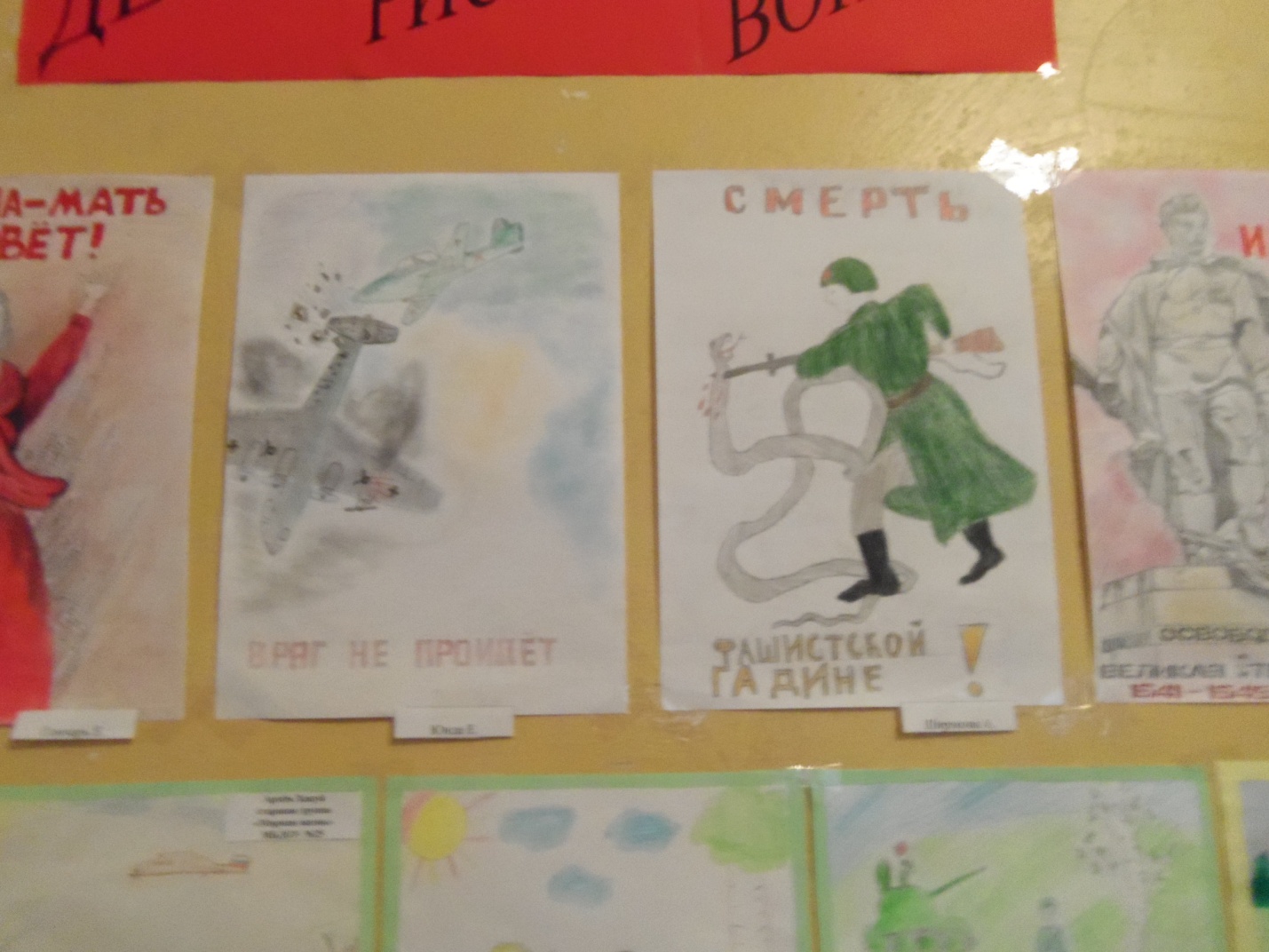 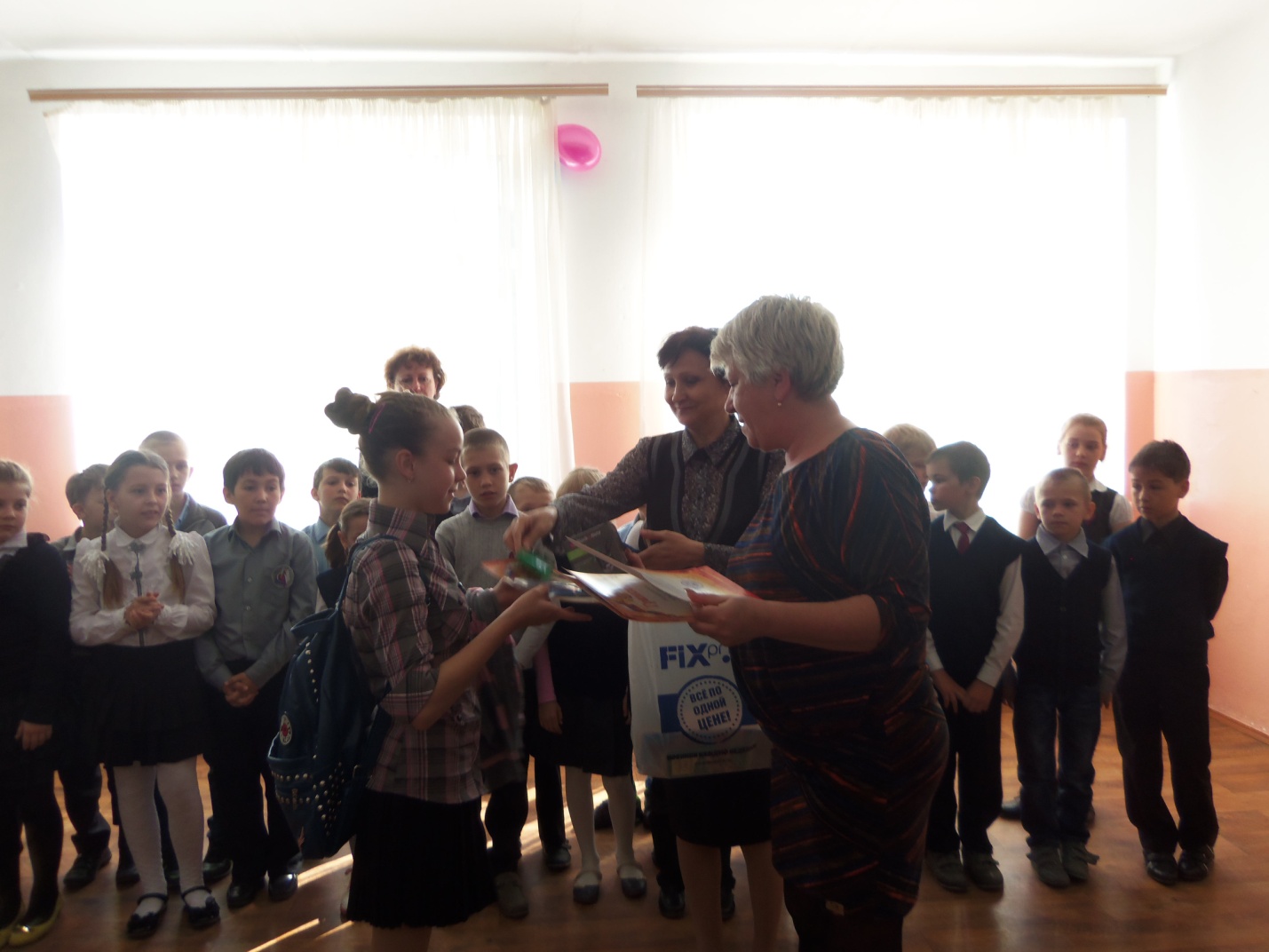 19 марта 2015 года прошла акция «Дню Победы посвящается…» Жители станицы и учащиеся школы вышли на посадку саженцев берез. Каждый класс посадил свое дерево перед Мемориалом павших героев.                                           В мероприятии приняло участие 200 человек.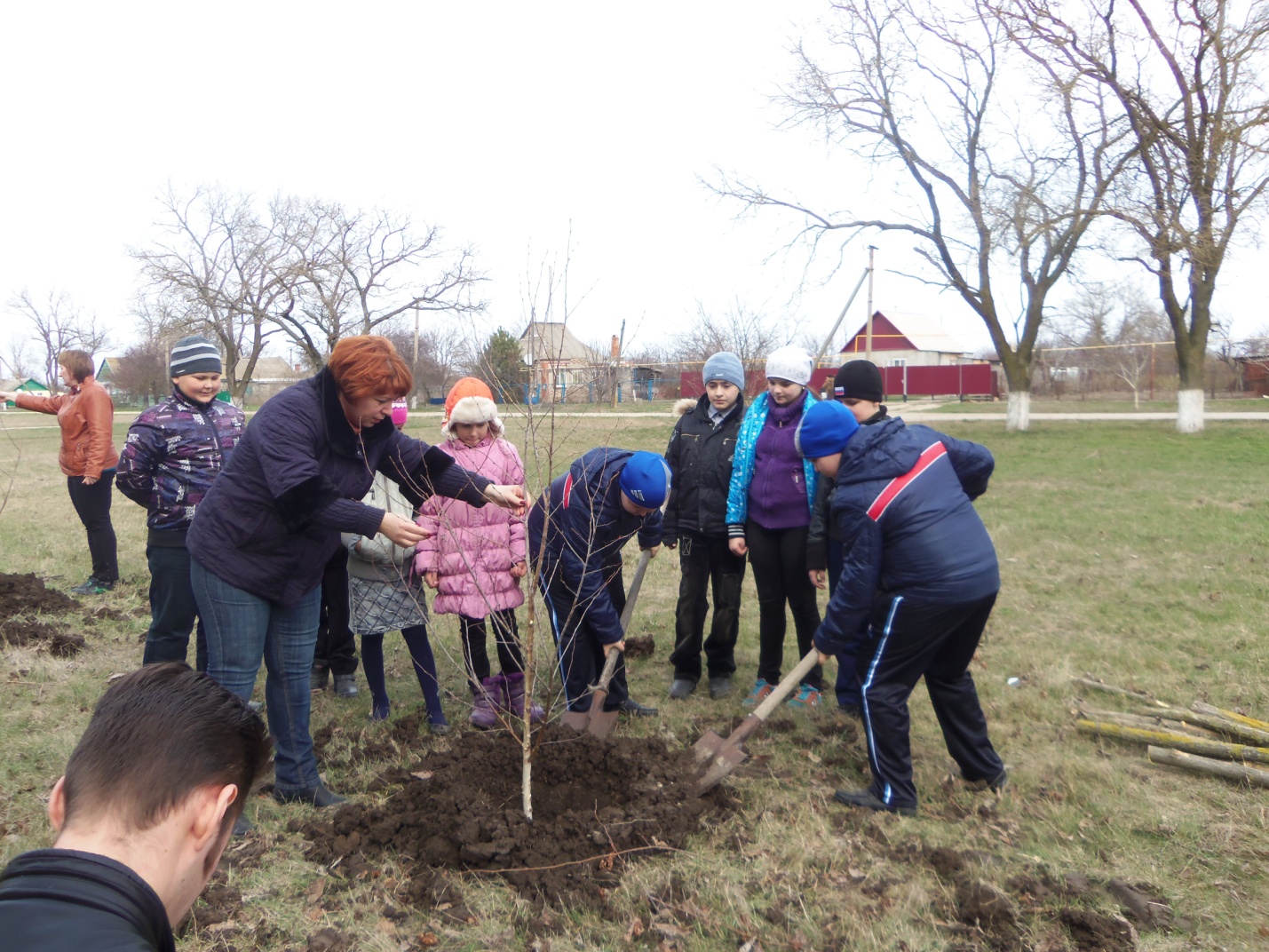 27 марта 2015года  ребята вместе с заведующей СК х. Морозовского, Терещенко О.Н. провели эстафету добрых дел «Ветеран живет рядом».Приняло участие 10 человек.4 апреля 2015 года в х. Морозовском прошла акция «Наш подарок ветерану» и «Георгиевская ленточка».Участие приняло 8 человек.          4 апреля 2015года вокальные коллективы приняли участие в фестивале хорового пения «Есть такая земля», посвященного 70-летию Победы.Участие приняло 10 человек.            5 апреля 2015 года в ст. Бородинской глава Бородинского поселения Туров В.В. совместно с координатором по работе с молодежью Судаковой Е.П. участвовал в  акции «Поздравь ветерана».Участие приняло: 21 человек.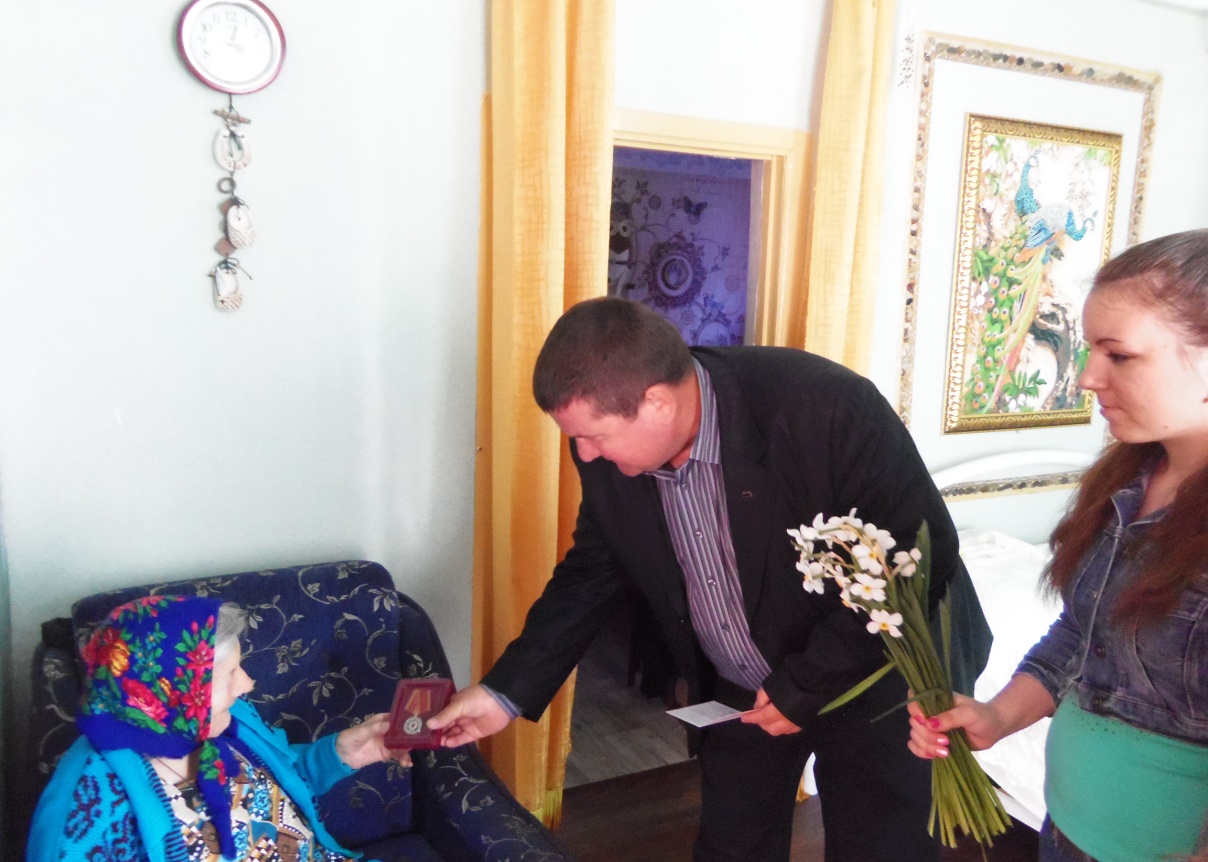 9 апреля 2015 года прошел час информации «Помнить, чтобы жить». Для того чтобы по–настоящему оценить каждый миг спокойной, мирной жизни, мы должны помнить о тех ужасных событиях, которые произошли 70 лет назад. Присутствовало 20 человек.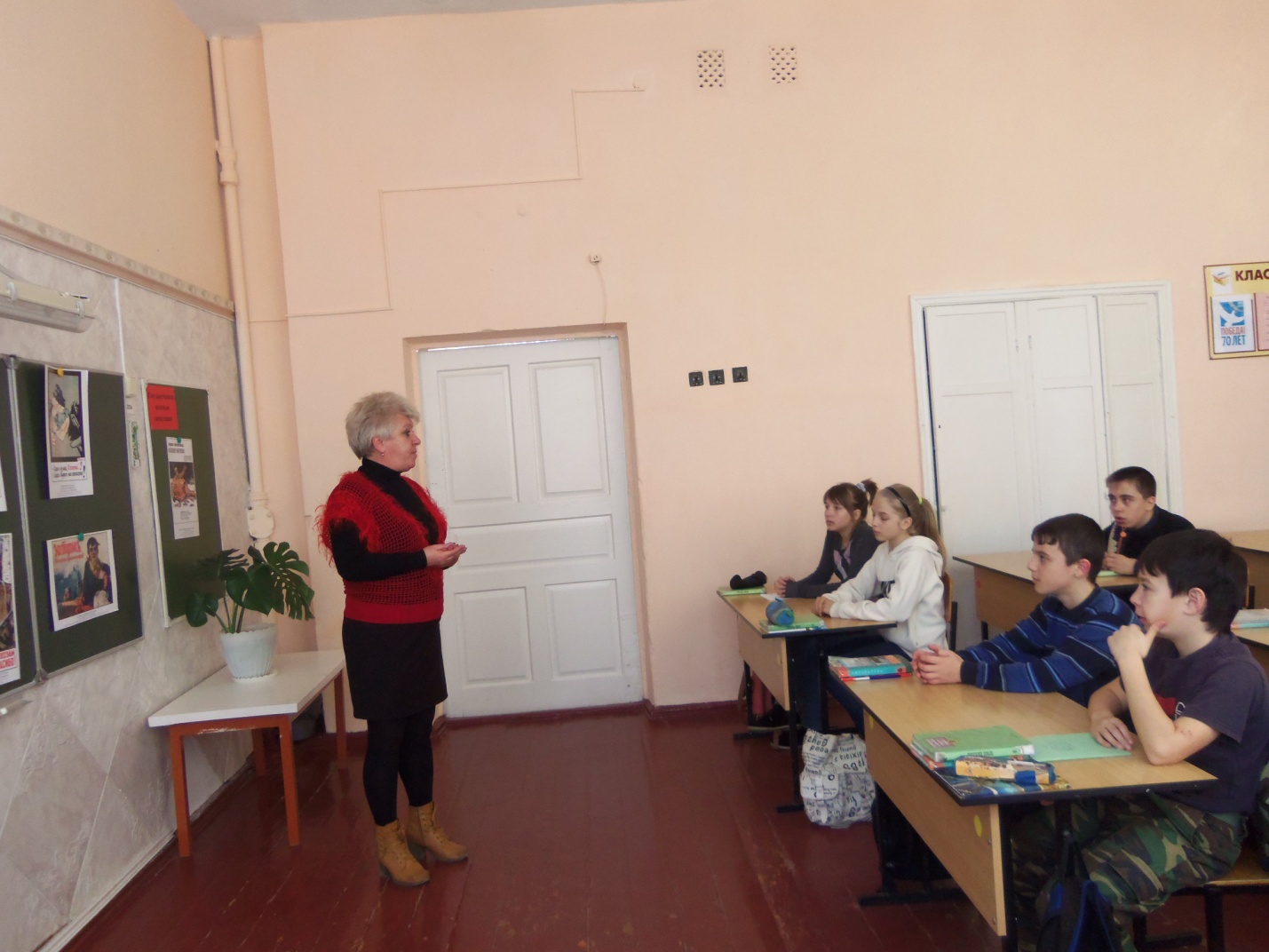 16 апреля 2015 года сельский дом культуры совместно с поселенческой библиотекой  на базе МБОУ СОШ №9 провели викторину «Герои войны» Участие приняло 16 школьников.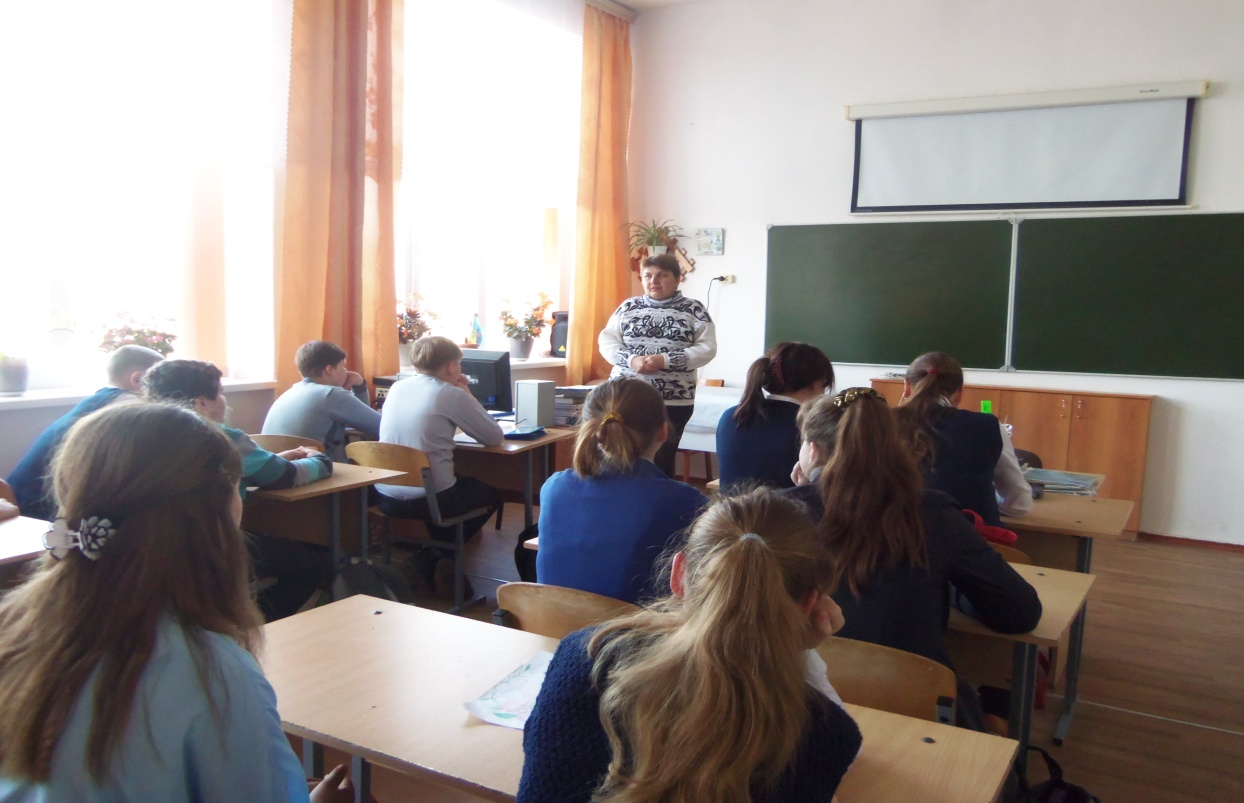 24 апреля 2015 года сельский дом культуры совместно с Бородинской поселенческой библиотекой и учащимися школы №9  провели поэтический десант «Нам 41-й не забыть, нам 45-й славить» и акцию «Георгиевская ленточка». Участники поэтического десанта, которые были в форме военных лет, читали стихотворения о войне. Восторженно встречали выступление М. Бекметова, который с особым воодушевлением читал стихотворение К. Симонова «Ты помнишь, Алеша, дороги Смоленщины» и отрывок из «Василия Теркина» А. Твардовского. Поэтический десант посетил детский сад «Теремок», администрацию, магазины, парковую зону станицы Бородинской. Всем слушателям были вручены георгиевские ленты.В мероприятии приняло участие 103 человека.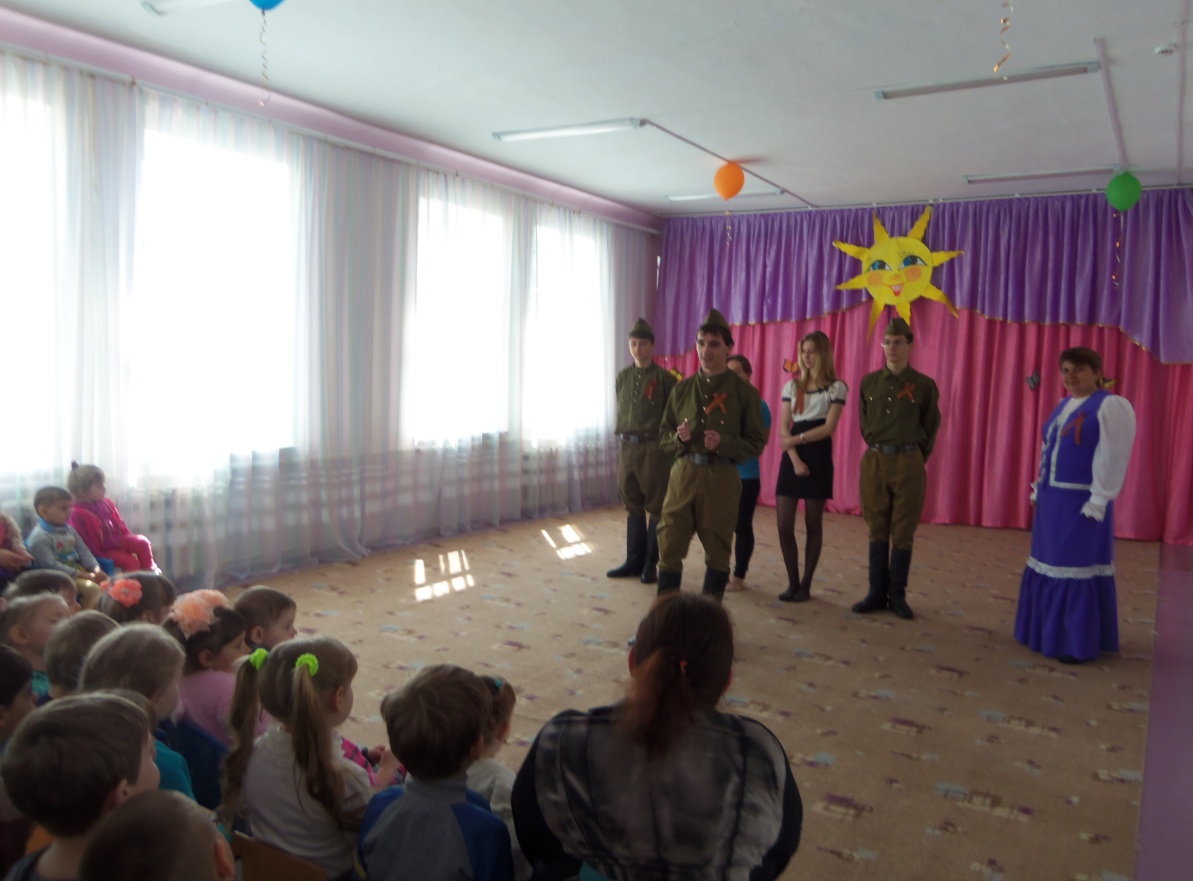 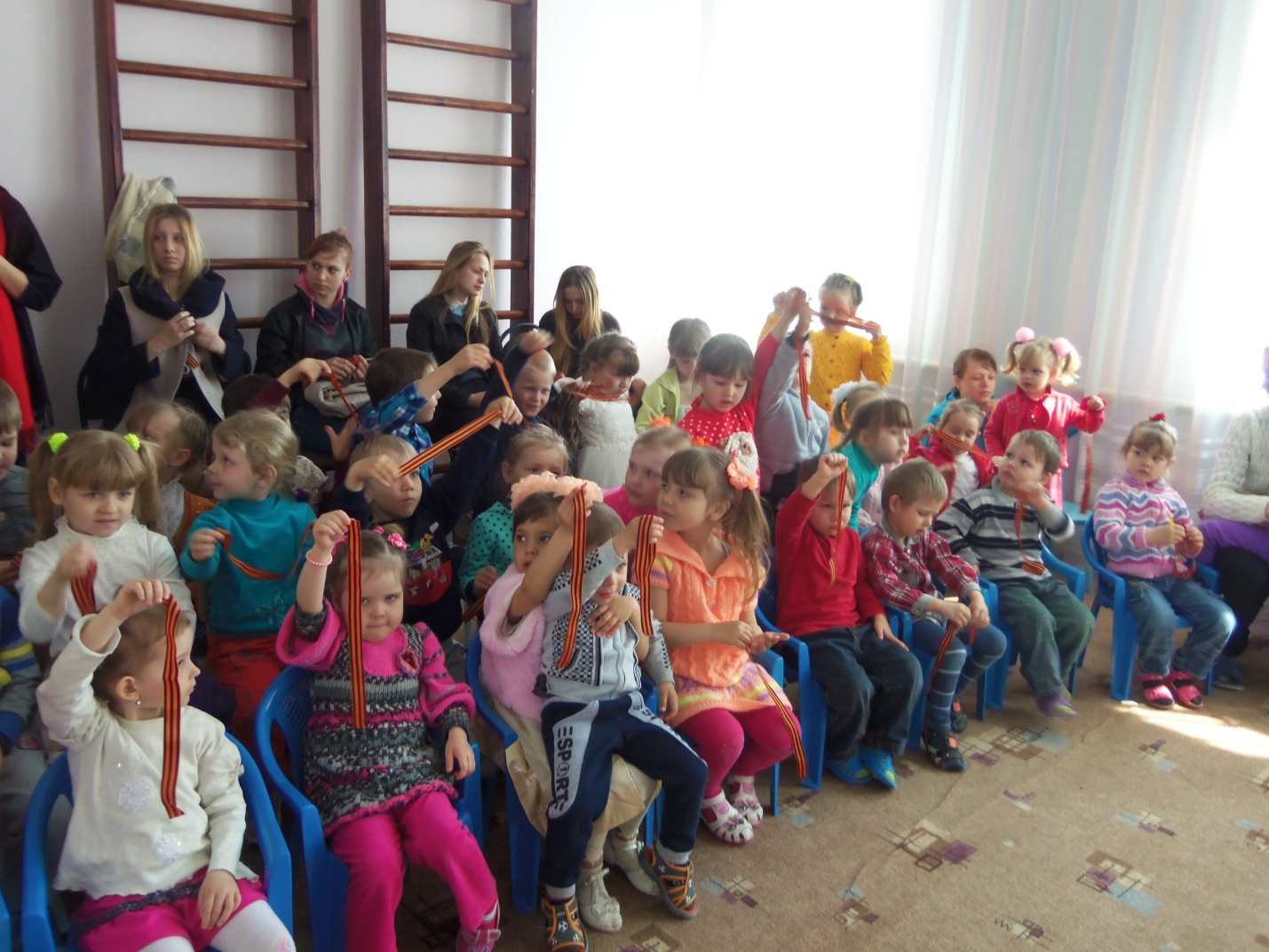 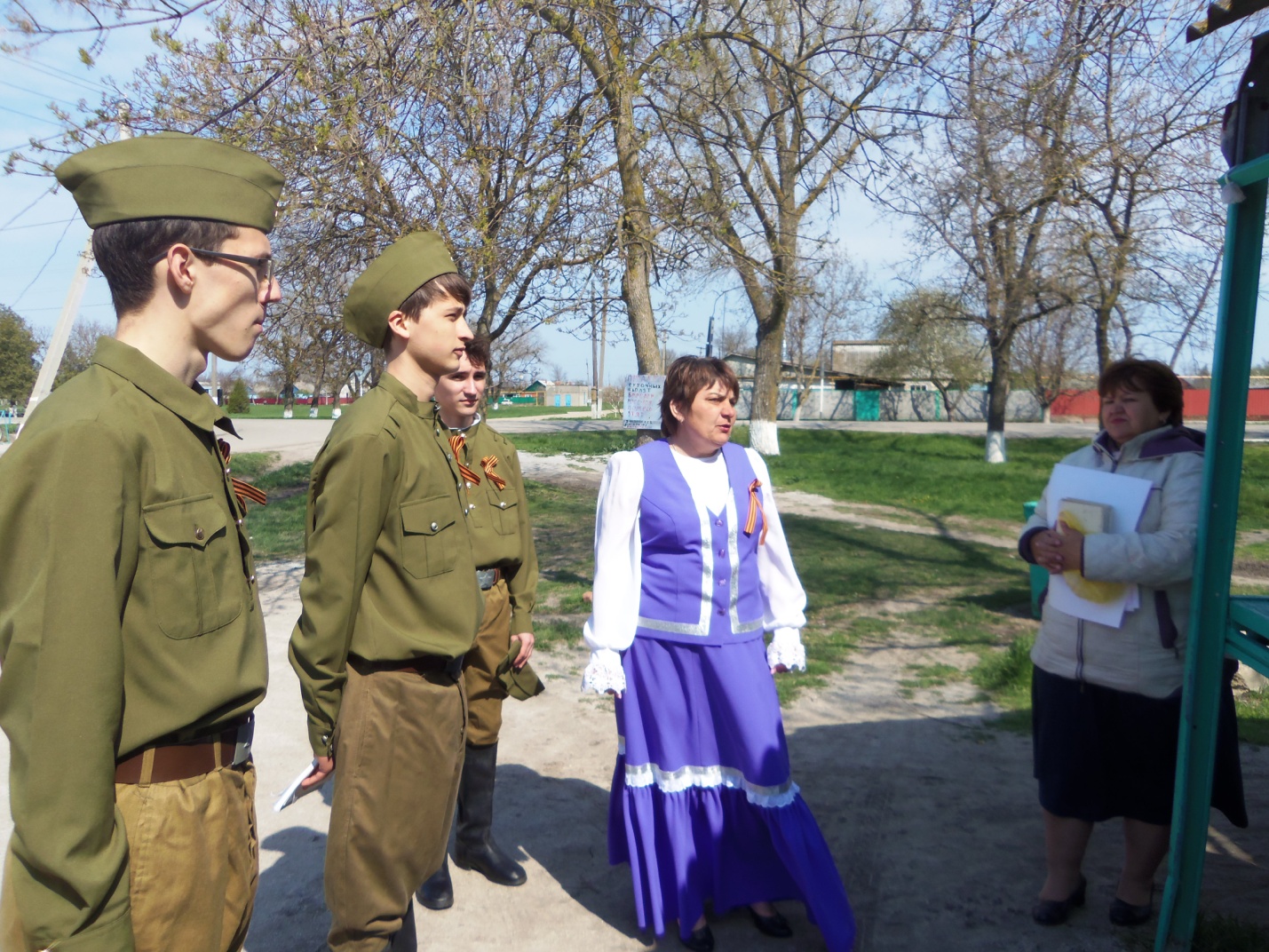 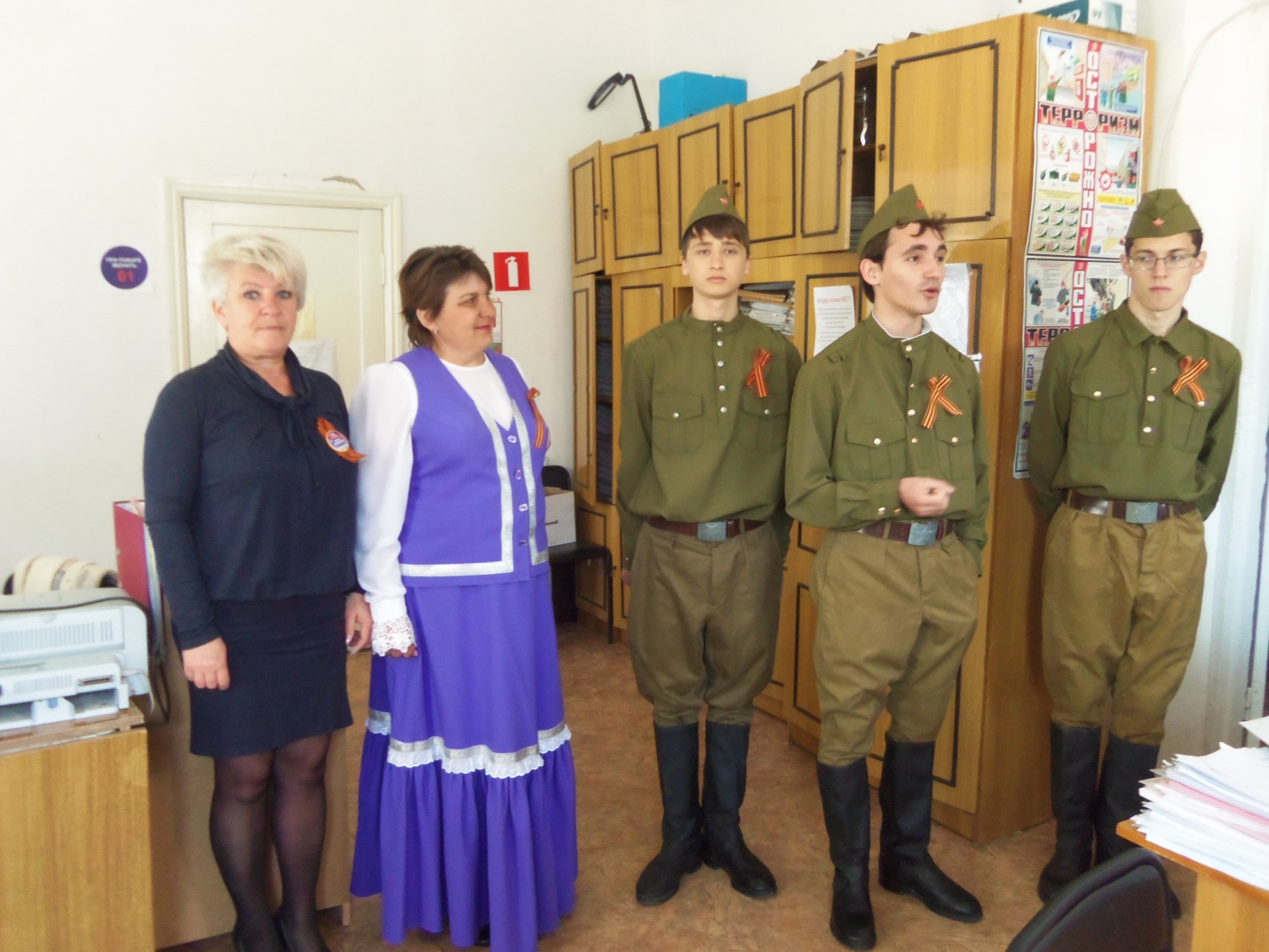 24 апреля 2015 года проведена акция «Библионочь 2015»,  посвященная 70-летней годовщине Победы. На мероприятии присутствовало 160 человек.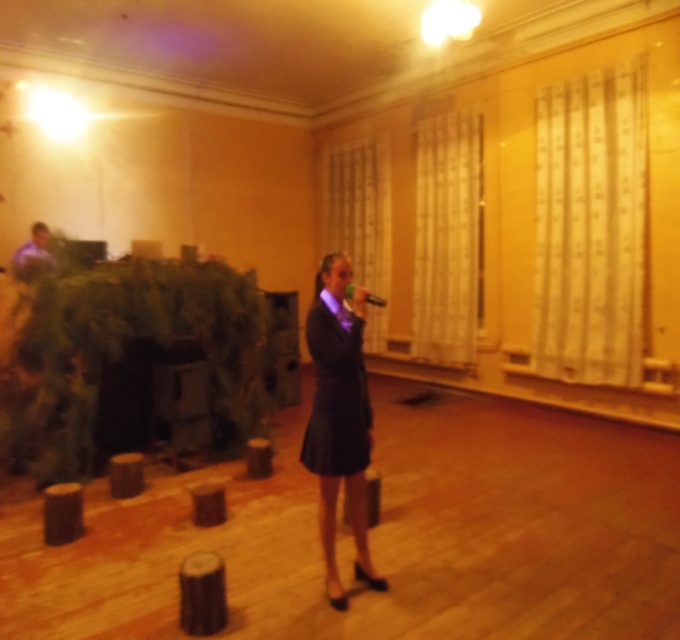 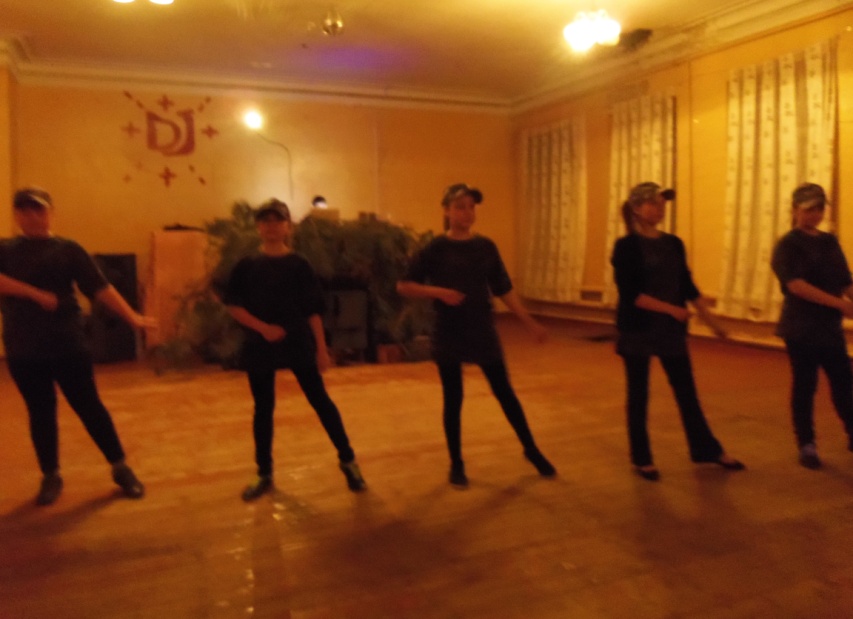 	
               05 мая 2015года прошла акция «Георгиевская лента на аллеи памяти».Участие приняло 26 человек.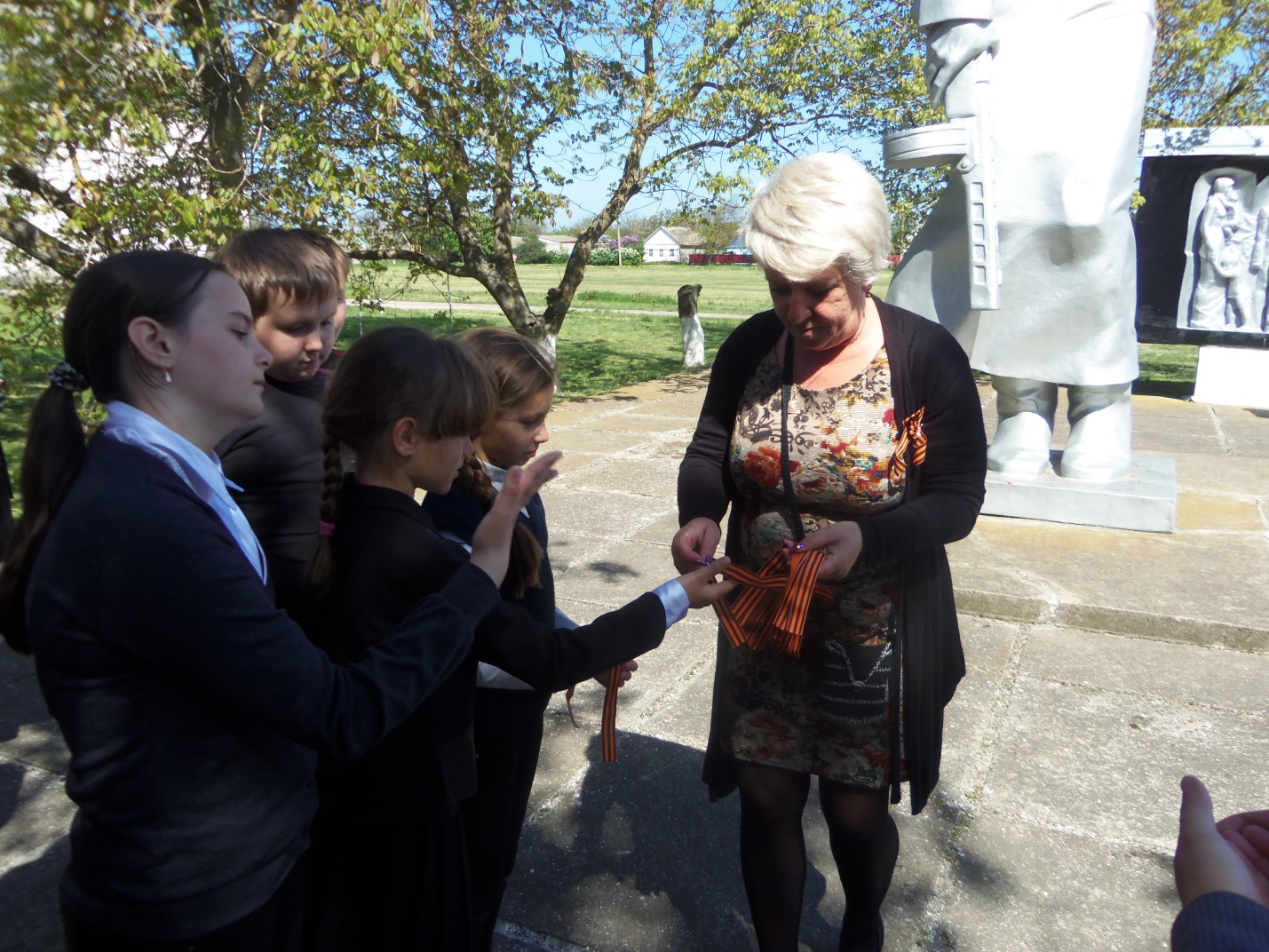 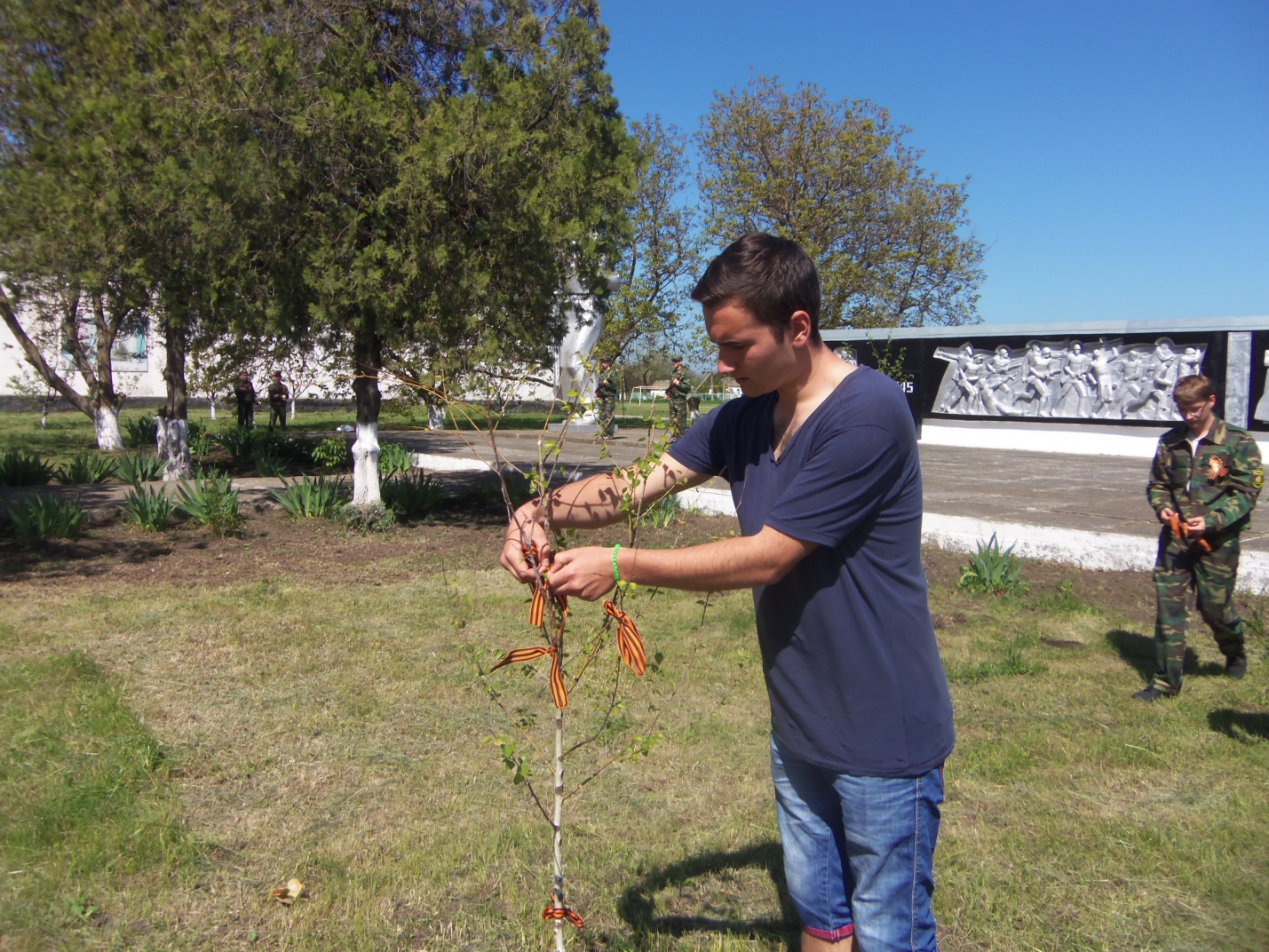 5 мая 2015 года прошел конкурс рисунков «Нам мир завещано беречь».Участие приняло 17 детей.6 мая 2015 года СК х. Морозовского провел конкурс рисунков «Храним в сердцах Великую Победу». Участие приняло 16 детей.7 мая 2015года на территории Мемориала станицы Бородинской прошла акция «Обелиск». Участие приняло 20 человек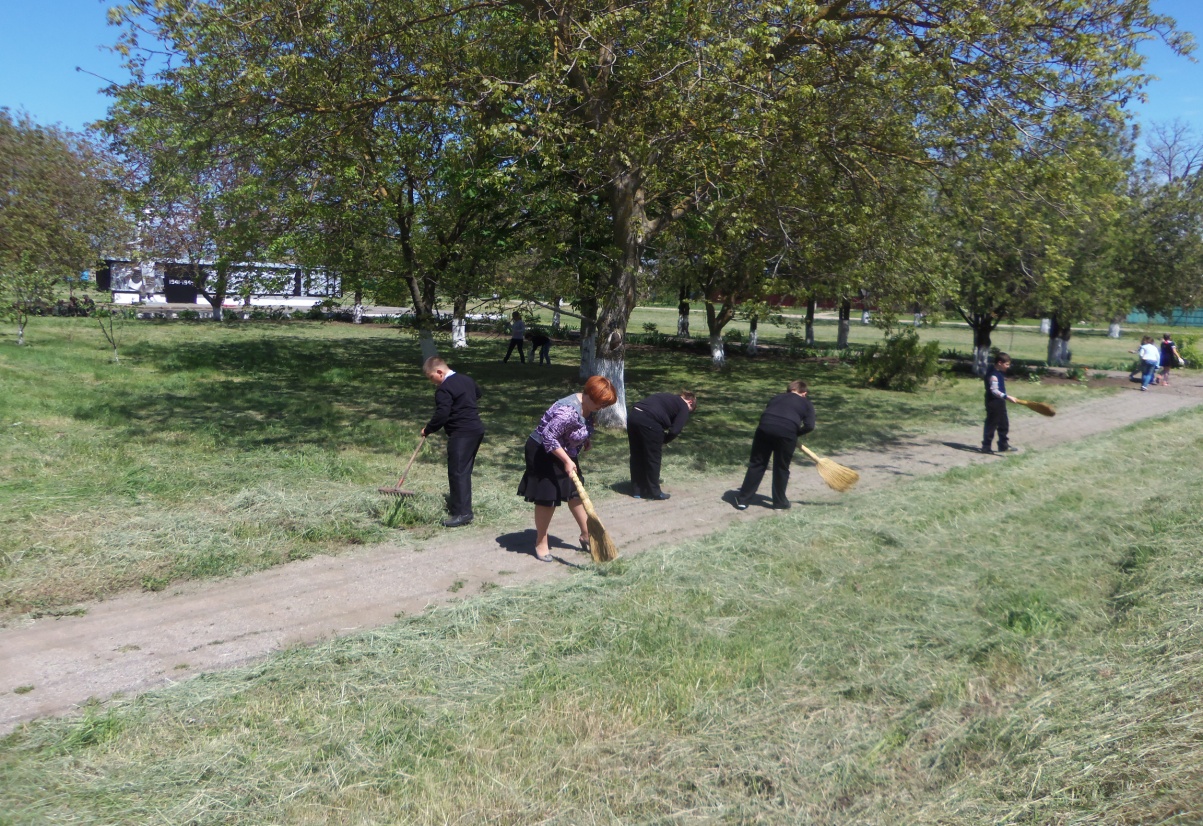 5 мая члены Совета молодежи провели акцию «Чистая станица», во время которой были побелены все столбы электропередач и деревья у одиноких пожилых жителей и инвалидов, проживающих по ул. Ленина. В акции приняло участие 5 человек.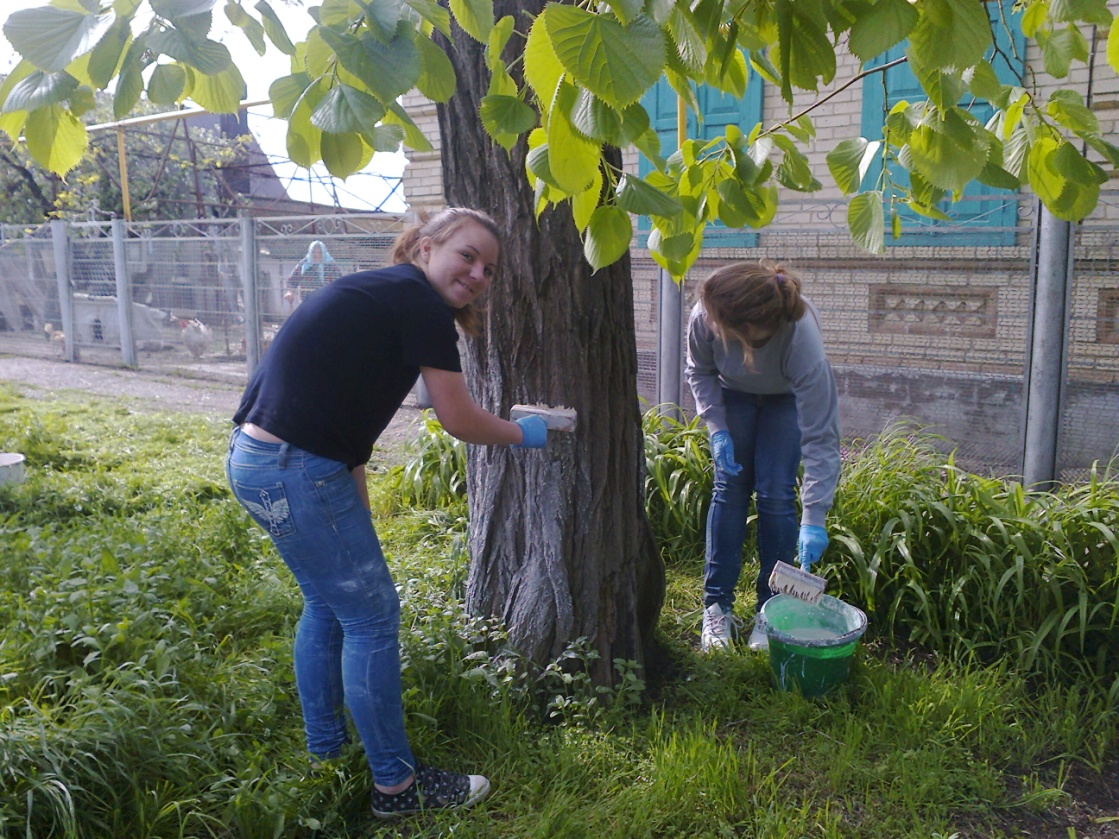 9 мая 2015 года в  9.00 у памятника павшим в годы Великой Отечественной войны хутора Морозовского проведен митинг «Нам эту память завещано беречь». Присутствовало 100 человек.В 9.30 состоялся концерт участников художественной самодеятельности «Который год цветет садами для нас победная весна».Присутствовало 100 человек.9 мая 2015 года в 10.00 у Мемориала павшим героям в станице Бородинской состоялся митинг «Великая победа».Присутствовало 450 человек 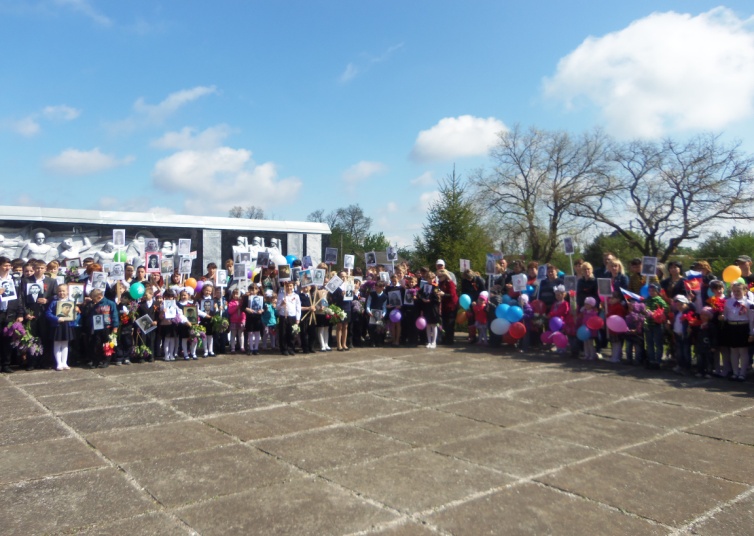 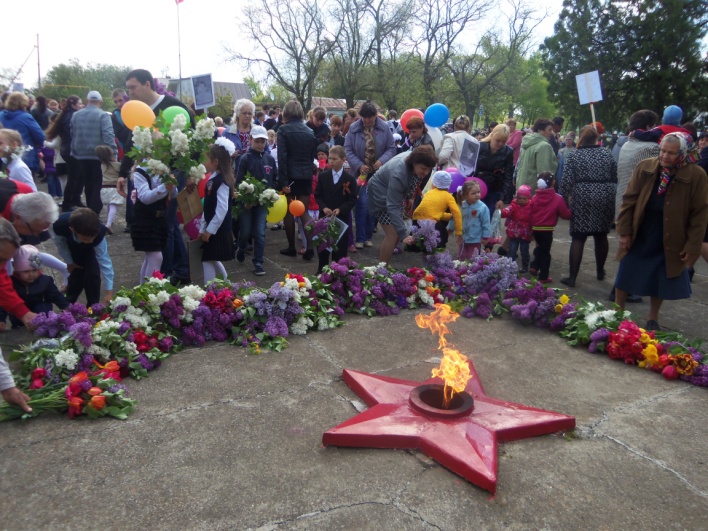 В 11.00 в СДК состоялся праздничный концерт «Победа входит в каждый дом», в котором приняли участие не только творческие коллективы СДК, но и воспитанники детского сада, учащиеся школы, работники администрации, учителя. Присутствовало 300 человек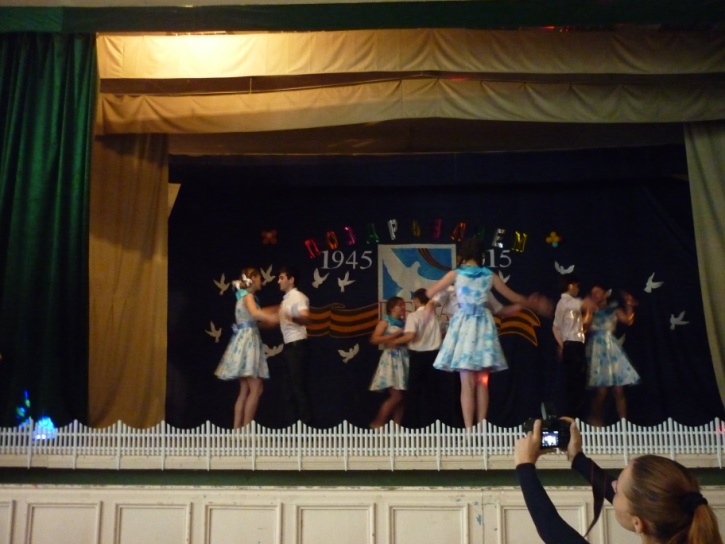 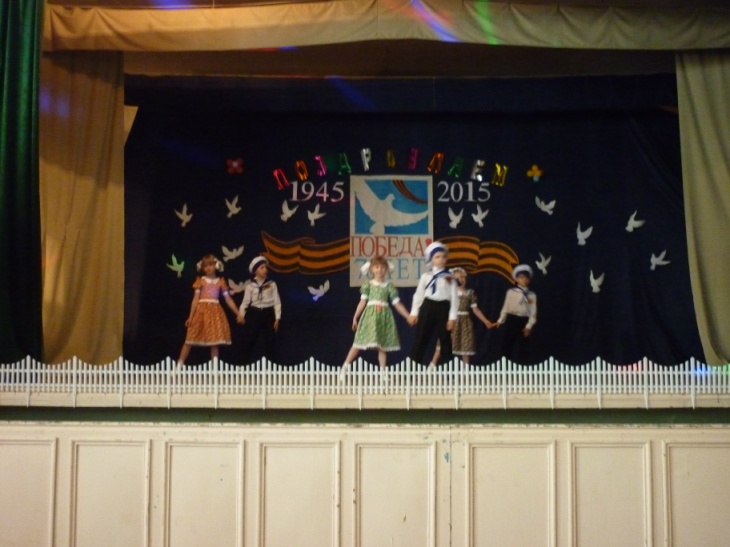 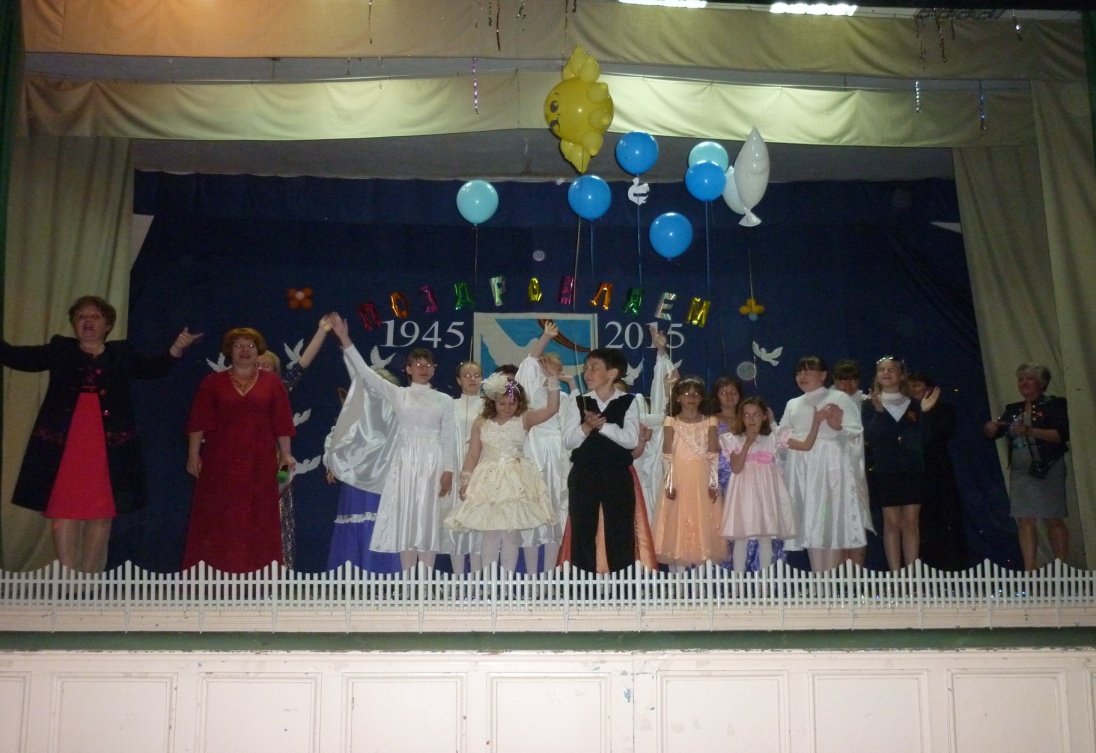 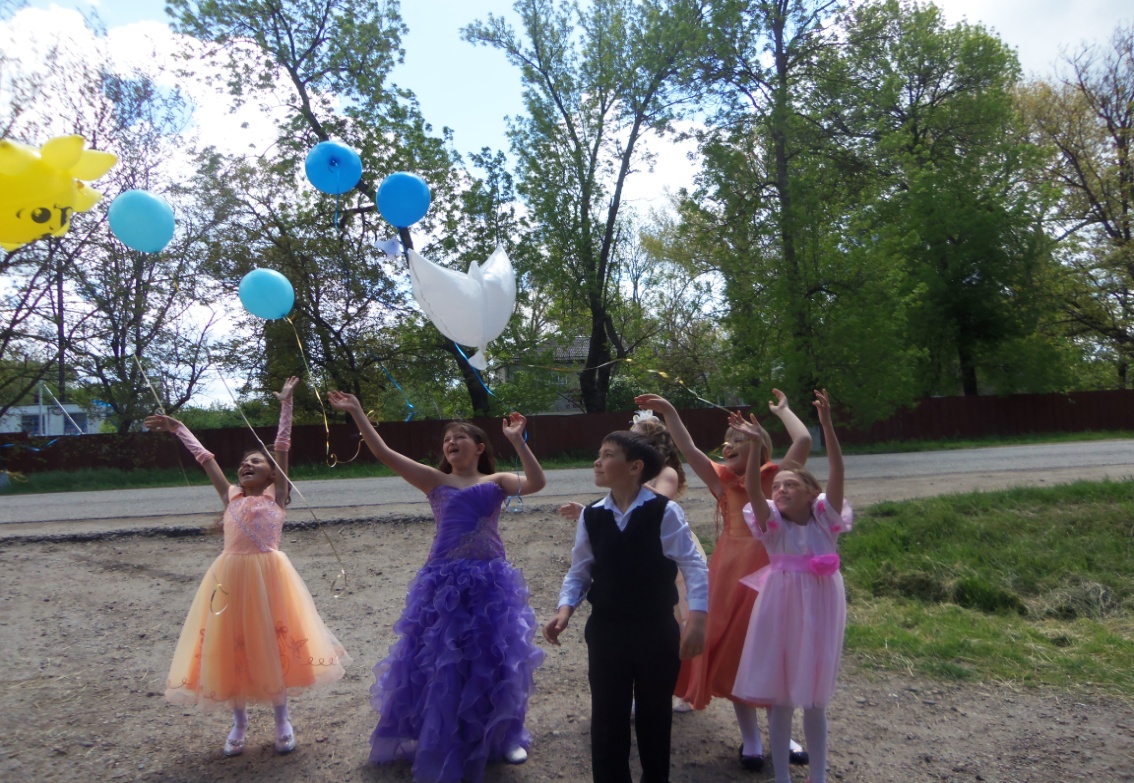 В 13.00 глава Бородинского сельского поселения возложил венок на могилу неизвестного солдата.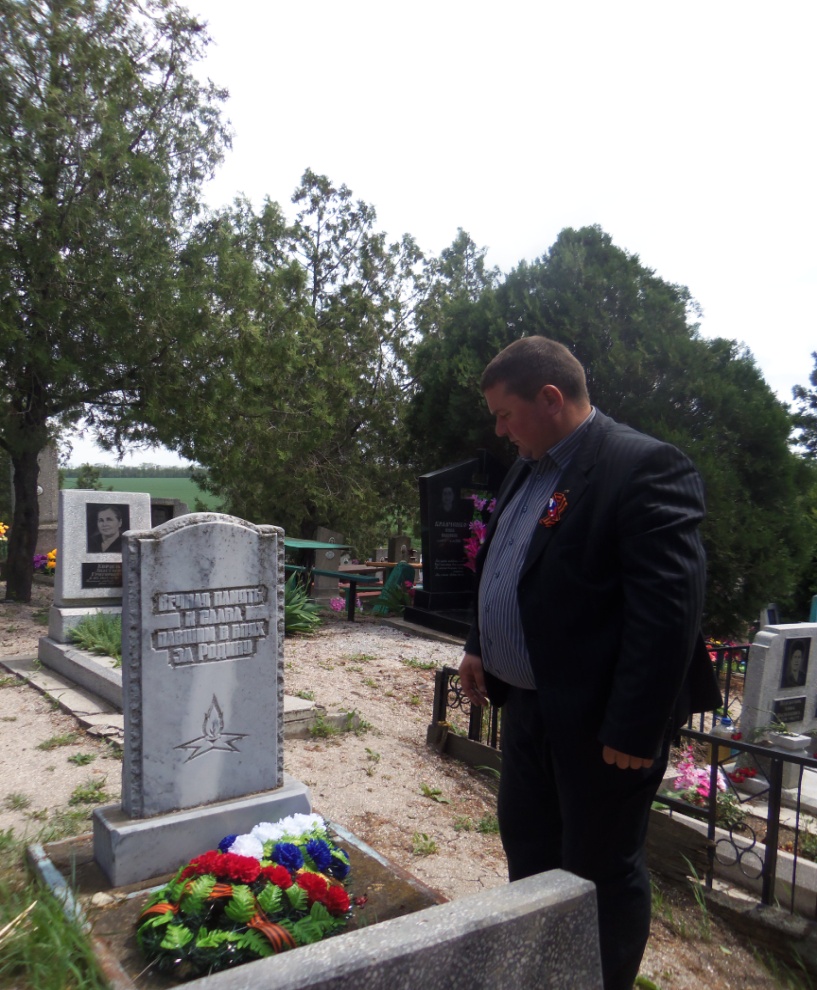 Праздничный день закончился вечером танцев для жителей и гостей станицы. Вечернее небо разукрасили всполохи праздничного  фейерверка.Присутствовало150 человек.В течение месяца в фойе СДК действовала выставка-инсталляция «Помним! Славим! Гордимся!», «Бессмертный полк», «Склоняем голову пред подвигом солдата».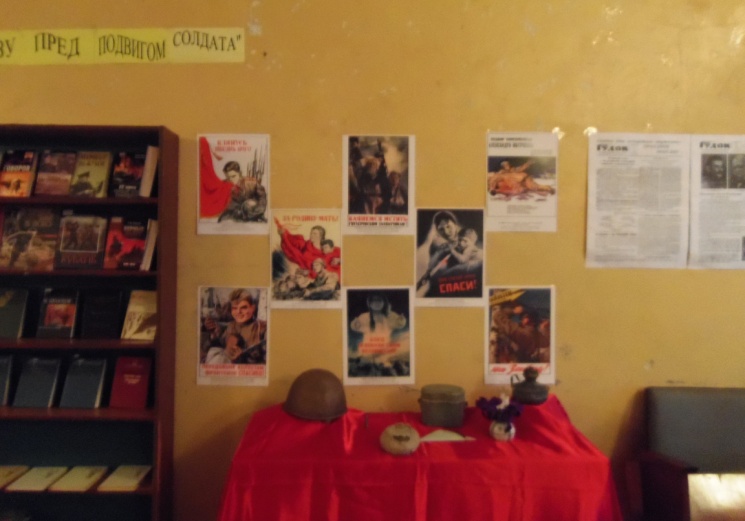 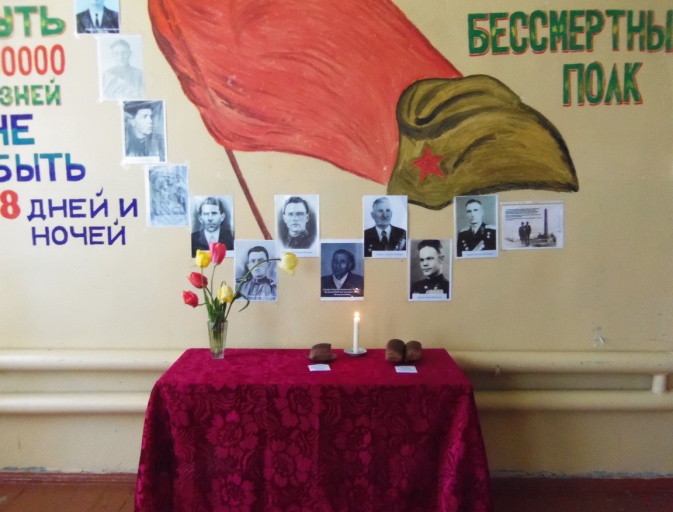 С 13.30  проводилось чествование ветеранов Великой Отечественной войны на дому в станице Бородинской и хуторе Морозовском. В мероприятии приняли участие творческие коллективы СДК и глава Бородинского сельского поселения. Ветеранам вручались подарки, звучали поздравления, стихи, песни.Всего в праздничных мероприятиях приняло участие 1587 человека.Красной линией этих и других мероприятий были слова и дела о том, чтобы на нашей планете не было войны, чтобы все люди жили счастливо, в мире и благополучии.